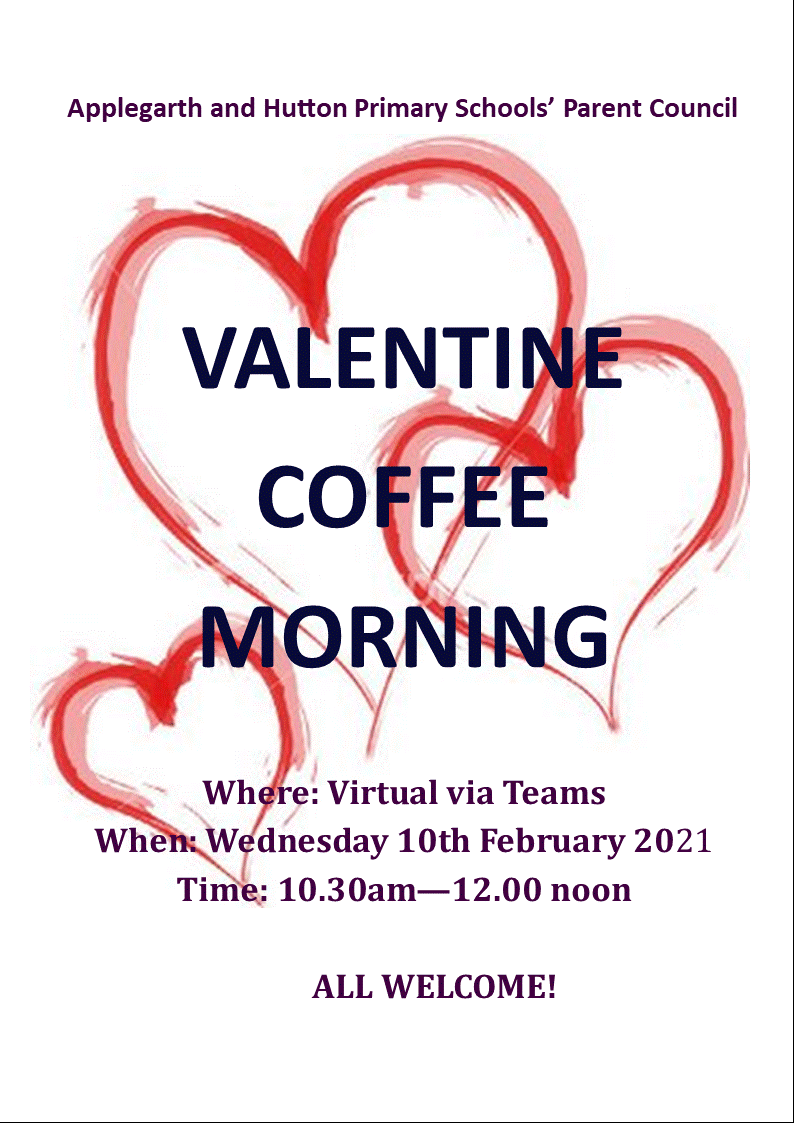 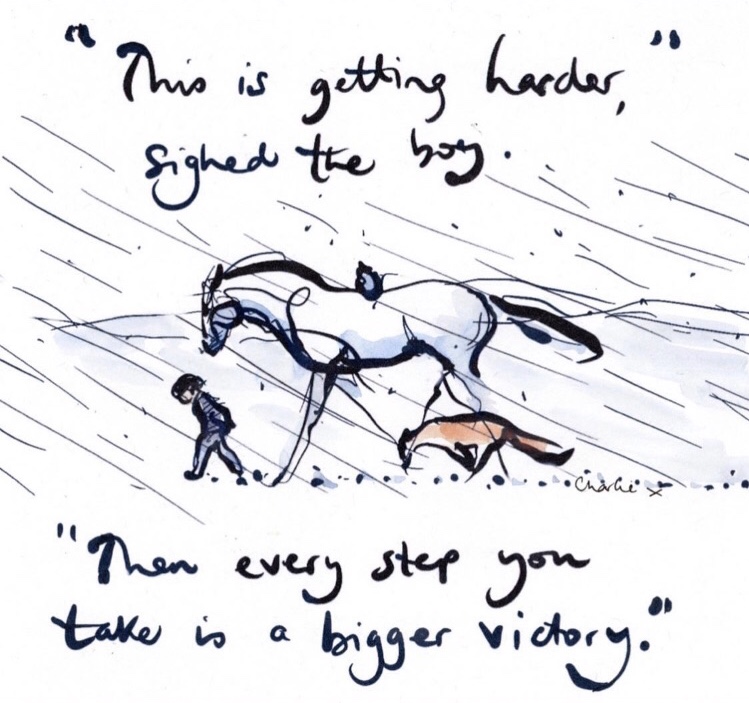 One week later and there is change afoot.  I know it feels so good when you get into your own routines and rhythms of learning at home and now there is the possibility of yet more change.    Following the announcement on Tuesday we are busy putting plans in place which will be effective from 22 February.   We look forward to welcoming P1, 2 and 3 pupils back in to school if there is continued suppression of the virus. I know we will get through this together.  We are here for each other. Mrs Fraser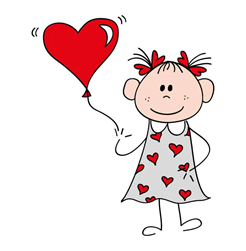 APPLEGARTH AND HUTTON COFFEE MORNING 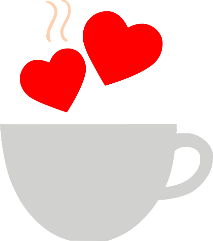 Teams meeting, 10.30am, Family Fun Look forward to seeing you there! I’m delighted to say that the annual Parent Council Valentine Coffee Morning is going ahead.  Thanks to the generosity of our Parent Council our pupils will be able to be part of the coffee morning from the comfort of their own homes, as well as enjoying participating in a family bingo game and marking the occasion by creating something special. Pupils will also be able to carry on our theme of ‘Share a little Love and Kindness’ through a little giving activity which will reach out to a neighbour, friend, or family member. Food Glorious food 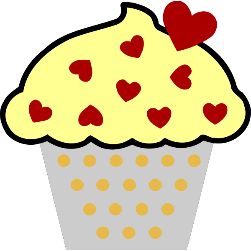 Just Be will be busy making delicious, sweet treats for your child.  Good news, if you would like to order more for other family members you can. Each box contains a scone with jam and cream, rocky road and a brownie, a perfect coffee morning delight.  Place your order for extra boxes, which cost £4 each, on the Invite form via the link below. All boxes will be available for collection from Applegarth Primary between 9.00am and 10.00am.  If you are unable to collect your child’s box please also indicate this on the form and we will find a solution for you. Bingo 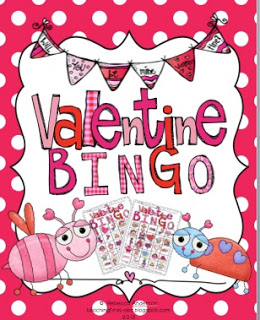 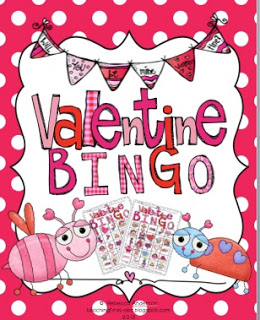 Each pupil will be given two strips of raffle tickets to play along in a game of family bingo. Mrs. Clark will be our Bingo caller, all the practice on teams I'm sure will pay off. The lucky winners will win an amazing Family Valentine Hamper. To add a little fun, pupils have received in their coffee morning pack a heart attached to a lolly stick.  Your family bingo heart can be decorated in any way you like, make sure you have them ready to wave if you win!   Good luck. 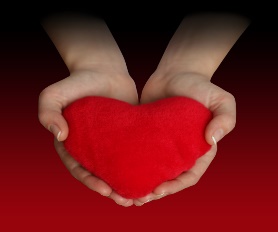 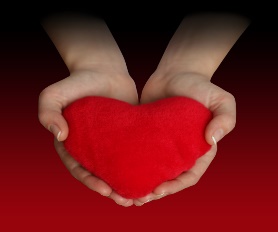 SHare a little love and kindness This has absolutely become the theme of the year; it is amazing to know that there is such thoughtfulness and generosity amidst us all.   For this activity you have been given a flat pack (not from Ikea!) to make into a box. All our pupils should manage this as the double-sided tape is already attached for your convenience.  Once you have made the box – have a think about who you would like to give it to and what you would like to give them that would fit! Perhaps a painted stone, a homemade card or handpicked flowers. Once you have sourced the gift, pop it in the box and deliver it!  Whoever you give it to, I am sure, will fully appreciate your thoughtfulness and kindness.  A wee gift tag is also enclosed – don't forget to write who it is to and from!   As always, we would love you to a take photographs and send them in. HEART -Time to get creative.  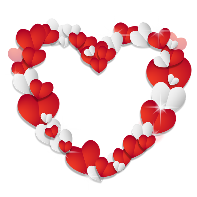 I am hoping everyone will participate in this one too. We want you to create a heart in ANY way that you would like! This could be in any form, decorated in any way using any materials! There are no rules here, this is all about fun and creativity. If you need some guidance, think about what kind of heart design has meaning for you. I appreciate you may not be able to hand in your heart to school – if you can’t please take a photo and send it in. If you can transport your creative heart, then please do drop it off at school.  There are prizes to be won. All entries to be submitted by Wednesday 10 February, 3.00pm. Good luck, I can’t wait to see your creations.  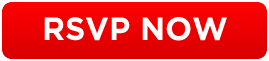 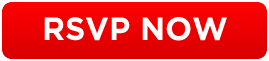 INVITE RSVPPlease complete the link below to accept your invite and request additional orders you may require.  This end date for this form is Monday 8 February @ 9am. (this  is to ensure all the orders are placed in time)https://forms.office.com/Pages/ResponsePage.aspx?id=oyzTzM4Wj0KVQTctawUZKUW24qU1tIVHikdiRiM0NrhUMVZHNUdGVTJaWEo5U1hNVE0wRlM3RjIxSS4uHOME LEARNING PACKS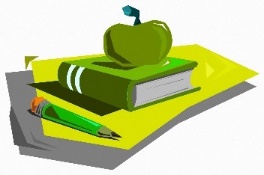 This week there are materials to collect for all classes, including all the resources required for our Valentine Coffee Morning.  Packs will be situated in the foyer ready for collection from 9.00am on Monday morning.  It would be helpful if you let the office staff know when you collect a pack, thank you.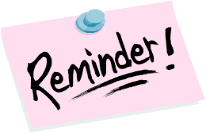 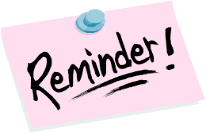 REMINDER PARENT COUCIL MEETINGTuesday 9 February 2021 @ 6.30pm via ZoomAll Welcome, please confirm your attendance via the link.  https://forms.office.com/Pages/ResponsePage.aspx?id=oyzTzM4Wj0KVQTctawUZKUW24qU1tIVHikdiRiM0NrhUQUpXTEc5UFNQMUROR1JFTDNXQUlFNUFRTC4uGRATITUDE SCAVENGER HUNT FOR KIDSThe scavenger hunt follows on brilliantly from last week’s assembly and can be done over time.  I hope you enjoy doing and talking about it together. The Scavengers Hunt is attached. You are sure to have lots of fun.CERTIFICATES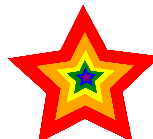 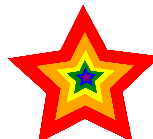 Well done to last week’s certificate winners Eve and Natasza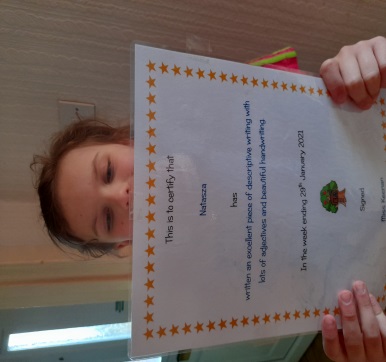 ATTACHMENTSLearning OverviewsScavengers HuntFORMS TO COMPLETEWider Achievementhttps://forms.office.com/Pages/ResponsePage.aspx?id=oyzTzM4Wj0KVQTctawUZKUW24qU1tIVHikdiRiM0NrhURFlIVFJJVzZWOUE5QVhNQlFUQ1NaUVhKOS4uPupil feedbackhttps://forms.office.com/Pages/ResponsePage.aspx?id=oyzTzM4Wj0KVQTctawUZKZ1O2J7PzLFBrXDBxDZ139BUNjNZNkQyVThKN1NaNkJMTlNQWVpQMkhOUC4u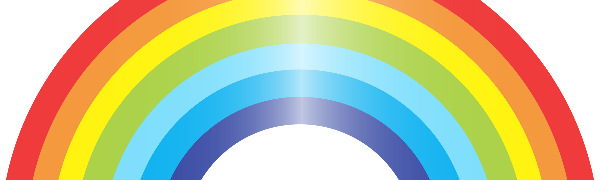 Mrs Clark's RAINBOW DAY 4Enjoy our gallery of lovely landscapes and creative colour!